اختبار الدراسات الإسلامية  ( فترة  )  الفصل الدراسي الثالث لعام  1445هـ  أكملي الفراغات التالية بما يناسبها : / من حقوق أهل بيت النبي صلى الله عليه وسلم .................................و..............................من شروط وجوب صيام رمضان ...................................و............................. من فضائل حفصة بنت عمر رضي الله عنها . ..........................و.....................................     ج- عددي أثنان فقط لكل مما يلي : /  مفسدات الصيام  . ................................................      ................................................      2- فضل التأسي بالنبي صلى الله عليه وسلم  .      1-................................................      2-................................................                                      " أنتهت الأسئلة "                                       أ / خلود العتيبي .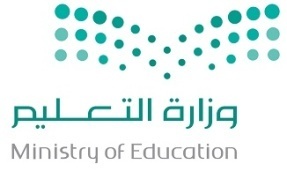 اختبار منتصف الدراسات الإسلامية الصف السادس ابتدائي الفصل الدراسي الثالث العام ١٤٤٥هـالسؤال الأول : أ ) أختاري الإجابة الصحيحة فيما يلي بوضع دائرة حولها ؟ب ) أكملي الفراغات التالية بما يناسبها : ١ - من حقوق أهل بيت النبي صلى الله عليه وسلم .……………………… و …………………………۲- من شروط وجوب صيام رمضان .……………………… و …………………………٣- من فضائل حفصة بنت عمر رضي الله عنها .……………………… و …………………………ج ) عددي أثنان فقط لكل مما يلي : ۱ - مفسدات الصيام١ - .……………………….………………………٢- .……………………….………………………۲ - فضل التأسي بالنبي صلى الله عليه وسلم١ - .……………………….………………………٢- .……………………….………………………مع تمنياتي للجميع بالتوفيقمعلم/ـة المادة : …………………………  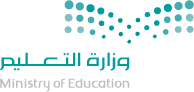 طالبتي العزيزة استعيني بالله ثم اجيبي على ما يلي :                السؤال الأول: اختاري الاجابة الصحيحة مما يلي: درجة لكل فقرة       السؤال الثانـي :   صلي الفقرة من العمود الأول بما يناسبه من العمود الثاني : درجة لكل فقرة    السؤال الثالث : أكملي الفراغات بما يناسبها من الكلمات التالية  :          الصحابي  -  أقارب الرسول صلى الله عليه وسلم – لايكتم إيمانه -ثناء الله عليه بالملأ الأعلى -ليلة القدر١. .المراد بأهل بيت النبي صلى الله عليه وسلم ......................................٢. من لقي النبي صلى الله عليه وسلم مؤمنًا به ومات على ذلك يسمى..............................٣.معنى لا يؤمن أحدكم ................................٤.معنى الصلاة على النبي ...........................5.من خصائص شهر رمضان أن فيه ...................................ب. أجيبي عما يلي : ١. أكملي الحديث التالي: عن عبدالله بن عمرو بن العاص رضي الله عنه أنه سمع النبي صلى الله عليه وسلم يقول: ( إذا سمعتم المؤذن فقولوا مثل مايقول ثم .............فإنه من صلى علي صلاة ...................................ثم سلوا الله لي ..............فإنها منزلة في ..........لاتنبغي الإ لعبد من عباد الله وأرجوا أن أكون أنا هو، فمن سأل لي...........................حلت له........................)٢. ما هي حقوق النبي صلى الله عليه وسلم ؟ (اثنان فقط ).   .........................................................................................    ........................................................................................                                   انتهت الأسئلة مع تمنياتي لكم بالتوفيق والنجاح                                  معلمة المادة /   جواهر الجبير                                                                   اسم الطالبة : ........................................................................................................الصف : سادس  .المملكة العربية السعودية    وزارة التعليمإدارة التعليم .................مدرسة: ......................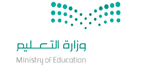 المادة : الدراسات الإسلاميةالصف : سادسالسؤال الأول: /  أختاري الإجابة الصحيحة  فيما يلي بوضع دائرة حولها ؟ السؤال الأول: /  أختاري الإجابة الصحيحة  فيما يلي بوضع دائرة حولها ؟ السؤال الأول: /  أختاري الإجابة الصحيحة  فيما يلي بوضع دائرة حولها ؟ السؤال الأول: /  أختاري الإجابة الصحيحة  فيما يلي بوضع دائرة حولها ؟ 1-قال تعالى ( وَمَا آتَاكُمُ الرَّسُولُ فَخُذُوهُ وَمَا نَهَاكُمْ عَنْهُ فَانْتَهُوا ) دلت الآية على حق من حقوق النبي صلى الله عليه وسلم وهو  .1-قال تعالى ( وَمَا آتَاكُمُ الرَّسُولُ فَخُذُوهُ وَمَا نَهَاكُمْ عَنْهُ فَانْتَهُوا ) دلت الآية على حق من حقوق النبي صلى الله عليه وسلم وهو  .1-قال تعالى ( وَمَا آتَاكُمُ الرَّسُولُ فَخُذُوهُ وَمَا نَهَاكُمْ عَنْهُ فَانْتَهُوا ) دلت الآية على حق من حقوق النبي صلى الله عليه وسلم وهو  .1-قال تعالى ( وَمَا آتَاكُمُ الرَّسُولُ فَخُذُوهُ وَمَا نَهَاكُمْ عَنْهُ فَانْتَهُوا ) دلت الآية على حق من حقوق النبي صلى الله عليه وسلم وهو  .أ – الصلاة والسلام عليهب- الإيمان بأنه خاتم النبيين ب- الإيمان بأنه خاتم النبيين جـ - طاعته فيما أمر واجتناب مانهى عنه وزجر2- أول من آمن برسالة النبي صلى الله عليه وسلم هي .2- أول من آمن برسالة النبي صلى الله عليه وسلم هي .2- أول من آمن برسالة النبي صلى الله عليه وسلم هي .2- أول من آمن برسالة النبي صلى الله عليه وسلم هي .أ – خديجة بنت خويلد ب – حفصة بنت عمر ب – حفصة بنت عمر جـ - عائشة بنت أبي بكر 3 – من فضائل زوجات النبي صلى الله عليه وسلم أن الله يؤتيهن على عملهن الصالح أجرهن .3 – من فضائل زوجات النبي صلى الله عليه وسلم أن الله يؤتيهن على عملهن الصالح أجرهن .3 – من فضائل زوجات النبي صلى الله عليه وسلم أن الله يؤتيهن على عملهن الصالح أجرهن .3 – من فضائل زوجات النبي صلى الله عليه وسلم أن الله يؤتيهن على عملهن الصالح أجرهن .أ – مرةب- مرتين  ب- مرتين  جـ - ثلاث مرات     4 – المراد بقوله صلى الله عليه وسلم  ( لايؤمن أحدكم ) .4 – المراد بقوله صلى الله عليه وسلم  ( لايؤمن أحدكم ) .4 – المراد بقوله صلى الله عليه وسلم  ( لايؤمن أحدكم ) .4 – المراد بقوله صلى الله عليه وسلم  ( لايؤمن أحدكم ) .أ – لايكمل إيمانه ب- يخرج من الملة جـ - يكفر     جـ - يكفر     5 – دعا له النبي صلى الله عليه وسلم بقوة الحفظ هو الصحابي  .5 – دعا له النبي صلى الله عليه وسلم بقوة الحفظ هو الصحابي  .5 – دعا له النبي صلى الله عليه وسلم بقوة الحفظ هو الصحابي  .5 – دعا له النبي صلى الله عليه وسلم بقوة الحفظ هو الصحابي  .أ – عثمان بن عفانب- عبد الرحمن بن صخر     ب- عبد الرحمن بن صخر     جـ - عبد الله بن مسعود            6- ‏حكم محبة النبي صلى الله عليه وسلم .6- ‏حكم محبة النبي صلى الله عليه وسلم .6- ‏حكم محبة النبي صلى الله عليه وسلم .6- ‏حكم محبة النبي صلى الله عليه وسلم .أ – واجبةب- سنة ب- سنة جـ - مستحبة 7-   مكانة صيام رمضان ركن من أركان 7-   مكانة صيام رمضان ركن من أركان 7-   مكانة صيام رمضان ركن من أركان 7-   مكانة صيام رمضان ركن من أركان الإيمان ب – الإسلام ب – الإسلام جـ - الإحسان  8- النية في الصيام الواجب  .8- النية في الصيام الواجب  .8- النية في الصيام الواجب  .8- النية في الصيام الواجب  .أ-  في أي وقتب- بعد الفجرب- بعد الفجرجـ -  قبل الفجر 9- من الآداب المستحبة في الصيام  .9- من الآداب المستحبة في الصيام  .9- من الآداب المستحبة في الصيام  .9- من الآداب المستحبة في الصيام  .أ- السحورب – تأخير الفطورب – تأخير الفطورجـ - المحافظة على الصلاة في وقتها 10- حكم الحج واجب على المستطيع في العمر  .10- حكم الحج واجب على المستطيع في العمر  .10- حكم الحج واجب على المستطيع في العمر  .10- حكم الحج واجب على المستطيع في العمر  .أ – مرةب-  مرتين ب-  مرتين جـ -  ثلاث مرات  أسم الطالب/ـة……………………….…………………………….………………………1 - قال تعالى ( وَمَا آتَاكُمُ الرَّسُولُ فَخُذُوهُ وَمَا نَهَاكُمْ عَنْهُ فَانْتَهُوا ( دلت الآية على حق من حقوق النبي صلى الله عليه وسلم وهو .1 - قال تعالى ( وَمَا آتَاكُمُ الرَّسُولُ فَخُذُوهُ وَمَا نَهَاكُمْ عَنْهُ فَانْتَهُوا ( دلت الآية على حق من حقوق النبي صلى الله عليه وسلم وهو .1 - قال تعالى ( وَمَا آتَاكُمُ الرَّسُولُ فَخُذُوهُ وَمَا نَهَاكُمْ عَنْهُ فَانْتَهُوا ( دلت الآية على حق من حقوق النبي صلى الله عليه وسلم وهو .( أ ) الصلاة والسلام عليه( ب ) الإيمان بأنه خاتم النبيين( ج ) طاعته فيما أمر واجتناب مانهى عنه وزجر٢ - أول من آمن برسالة النبي صلى الله عليه وسلم هي .٢ - أول من آمن برسالة النبي صلى الله عليه وسلم هي .٢ - أول من آمن برسالة النبي صلى الله عليه وسلم هي .( أ ) خديجة بنت خويلد ( ب ) حفصة بنت عمر( ج ) عائشة بنت أبي بكر٣ - من فضائل زوجات النبي صلى الله عليه وسلم أن الله يؤتيهن على عملهن الصالح أجرهن .٣ - من فضائل زوجات النبي صلى الله عليه وسلم أن الله يؤتيهن على عملهن الصالح أجرهن .٣ - من فضائل زوجات النبي صلى الله عليه وسلم أن الله يؤتيهن على عملهن الصالح أجرهن .( أ ) مرة( ب ) مرتين( ج ) ثلاث مرات٤ - المراد بقوله صلى الله عليه وسلم ( لا يؤمن أحدكم ) .٤ - المراد بقوله صلى الله عليه وسلم ( لا يؤمن أحدكم ) .٤ - المراد بقوله صلى الله عليه وسلم ( لا يؤمن أحدكم ) .( أ ) لا يكمل إيمانه( ب ) يخرج من الملة( ج ) يكفر٥ - دعا له النبي صلى الله عليه وسلم بقوة الحفظ هو الصحابي .٥ - دعا له النبي صلى الله عليه وسلم بقوة الحفظ هو الصحابي .٥ - دعا له النبي صلى الله عليه وسلم بقوة الحفظ هو الصحابي .( أ ) عثمان بن عفان( ب ) عبد الرحمن بن صخر( ج ) عبد الله بن مسعود٦- حكم محبة النبي صلى الله عليه وسلم .٦- حكم محبة النبي صلى الله عليه وسلم .٦- حكم محبة النبي صلى الله عليه وسلم .( أ ) واجبة( ب ) سنة( ج ) مستحبة٧ - مكانة صيام رمضان ركن من أركان .٧ - مكانة صيام رمضان ركن من أركان .٧ - مكانة صيام رمضان ركن من أركان .( أ ) الإيمان( ب ) الإسلام( ج ) الإحسان٨ - النية في الصيام الواجب .٨ - النية في الصيام الواجب .٨ - النية في الصيام الواجب .( أ ) في أي وقت( ب ) بعد الفجر( ج ) قبل الفجر٩- من الآداب المستحبة في الصيام .٩- من الآداب المستحبة في الصيام .٩- من الآداب المستحبة في الصيام .( أ ) السحور( ب ) تأخير الفطور( ج ) المحافظة على الصلاة في وقتها١٠ - حكم الحج واجب على المستطيع في العمر .١٠ - حكم الحج واجب على المستطيع في العمر .١٠ - حكم الحج واجب على المستطيع في العمر .( أ ) مرة( ب ) مرتين( ج ) ثلاث مراتوزارة التعليم الابتدائية الأولى بأم أثلة  المادة:الدراسات الإسلامية( التوحيد-الحديث-الفقه)وزارة التعليم الابتدائية الأولى بأم أثلة  الصف:السادس وزارة التعليم الابتدائية الأولى بأم أثلة  أسئلة اختبار مادة الدراسات الإسلامية    الفصل الدراسي الثالث  للعام الدراسي 1444هـ    اسم الطالبة رباعيا: .................................................................................   اسم الطالبة رباعيا: .................................................................................   اسم الطالبة رباعيا: .................................................................................   اسم الطالبة رباعيا: .................................................................................١.برّأها الله في كتابه العزيز مما اتهمها المنافقون .أ.  حفصة رضي الله عنها ب.  خديجة رضي الله عنهاج .عائشة  رضي الله عنها٢. خلفة فم الصائم أطيب عند الله من ريح:أ.المسكب. العودج. العنبر٣. من مفسدات الصوم:أ. الأكل والشرب ناسيًاب. إخراج القيء متعمدًاج. النوم٤. الحج الركن .............من أركان الإسلام:أ. الثالثب. الثانيج.الخامس٥.  حكم محبة النبي صلى الله عليه وسلم :أ. واجبةب. مستحبةج. جائزة رقم العمود الأول الإجابة العمود الثاني ١كانت كثيرة الصيام والقيام :المريض-المسافر ٢معنى الأسوة :  الاستطاعة -العقل ٣من المواطن التي تستحب فيها الصلاة على النبي صلى الله عليه وسلم :عند الدعاء٤من شروط وجوب الحج والعمرة :القدوة  ٥من يباح له الفطر في رمضان ويجب عليه القضاءحفصة بنت عمر رضي الله عنها